INFORME SOBRE CREACIÓN DE SECRETARIAS EN GOBERNACIONES Y MUNICIPALIDADES POR LOS DERECHOSDE LASPERSONAS CON DISCAPACIDAD Y CAPACITACIONESEn respuesta al memorándum N° 4/2024 recibida el 9 de enero de 2024 en la que se solicita datos con relación a la nómina actual de instalaciones de secretarias de Discapacidad por departamento año2023.Con el objetivo de dar cumplimiento a la ley N° 6808/2021 – “Promover creación de Secretaria de Discapacidad en municipios y gobernaciones”, desde la dirección de descentralización, Asuntos Comunitarios y Participación Ciudadana se viene trabajando en dichas creaciones, ya existen secretarias en algunas gobernaciones y municipalidades, contamos con documentos de creación de algunos de ellos, otras con el compromiso de ser creadas con quienes estamos en contacto para su orientación de creación. En su gran mayoría no son creadas sino son modificadas acorde a lo dictaminado por la ley.GOBERNACIONES Y MUNICIPALIDADES CON SECRETARÍAS DE DISCAPACIDAD - AÑO 2023DEPARTAMENTO DE SAN PEDRO1- Municipalidad de Cruce Liberación.DEPARTAMENTO DE CORDILLERA2- Municipalidad de ValenzuelaDEPARTAMENTO DEL GUAIRÁCuenta con la Secretaria en la Gobernación	3- Municipalidad de Villarrica.                                              	 4. Municipalidad de Dr. Bottrell.                                             	 5- Municipalidad de Mauricio José Troche.                        	 6- Municipalidad de Natalicio Talavera.					  7- Municipalidad de Yataity					  8- Municipalidad de Paso Yobai	  9- Municipalidad de Carlos Antonio López10- Municipalidad de Iturbe 11- Municipalidad de Colonia Independencia.DEPARTAMENTO DE CAAGUAZÚ					Cuenta con la Secretaria en la Gobernación     12- Municipalidad de Coronel Oviedo.				Municipalidad de Nueva Londres.   Municipalidad de CaaguazúDEPARTAMENTO DE ITAPUAMunicipalidad de Cambyreta.                       			Municipalidad de Itapuá Poty.Municipalidad de Carmen del ParanáMunicipalidad de Carlos A. López DEPARTAMENTO DE PARAGUARIMunicipalidad de Pirayú.DEPARTAMENTO DE ALTO PARANA Municipalidad de Ciudad del EsteDEPARTAMENTO CENTRALEstá en gestiones de creación la Secretaria en la Gobernación		Municipalidad de San Lorenzo.			Municipalidad de Fernando de la Mora.Municipalidad de ÑembyMunicipalidad de San AntonioMunicipalidad de Nueva ItaliaDEPARTAMENTO DE CANINDEYUEstá en gestiones de creación la Secretaria en la Gobernación Municipalidad de Saltos del Guaira.DEPARTAMENTO PRESIDENTE HAYESMunicipalidad de Villa HayesSECRETARIAS EN TRATATIVAS PARA SER CREADAS: Los 18 distritos del Guaira están comprometidos a dicha creación para lo cual se viene trabajando conjuntamente Senadis filial Villarrica, la Asociación de Voluntarios Guai, y AVI Teko Joja.Municipalidad de Asunción, donde hay un dilema por contar desde hace varios años con una dirección de discapacidad, pero deberían de modificar acorde a la ley.Además, las municipalidades de Carayao – Dpto. Caaguazú, J. E. Estigarribia - Dpto. Caaguazú, Nueva Toledo - Dpto. Caaguazú, Yhu - Dpto. Caaguazú, Mcal. Estigarribia - Dpto. Caaguazú, Repatriación - Dpto. Caaguazú.Varios municipios cuentan con departamentos dependientes de la Dirección de Acción Social, fueron creadas antes de la ley.CAPACITACIÓN:En la medida que van siendo creadas las diferentes secretarias van siendo capacitados los funcionarios tanto de la gobernación como los de las municipalidades, por técnicos de la SENADIS, al mismo tiempo son acompañados para su buen funcionamiento.Es mi Informe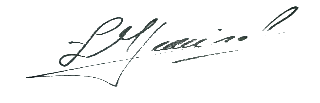                                                                                          ----------------------------------Mgtr. Zulma M. Ferreira S.                                                                                            Directora DDACyPC